 Properties of Definite Integrals5.  Given , , , find each of the following.a.  						b.  		c.  						d.  General Solutions vs. Particular Solutions4 .  Given the data , , and , find .1.  a.  			          b.  2.  3.  1.  a.  			          b.  2.  3.  4.  a.  b.  b.  A General Solution Example)  Given , find  y.A Particular Solution Example)  Given  and , find y.3.  Find  where  and  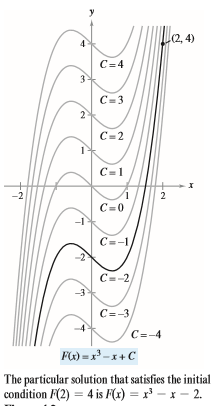 